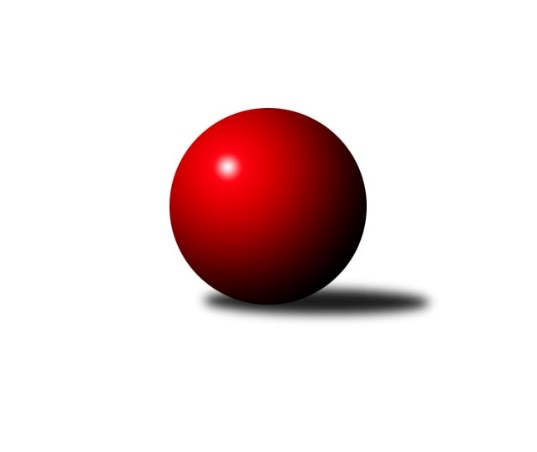 Č.18Ročník 2013/2014	5.5.2024 Severomoravská divize 2013/2014Statistika 18. kolaTabulka družstev:		družstvo	záp	výh	rem	proh	skore	sety	průměr	body	plné	dorážka	chyby	1.	TJ Sokol Chvalíkovice ˝A˝	18	13	1	4	189 : 99 	(130.0 : 86.0)	2585	27	1765	821	28	2.	TJ  Odry ˝A˝	18	13	1	4	184 : 104 	(128.0 : 88.0)	2555	27	1746	809	22.9	3.	TJ Jiskra Rýmařov ˝A˝	18	11	3	4	170 : 118 	(115.0 : 101.0)	2526	25	1729	798	28.8	4.	SKK Jeseník ˝A˝	18	11	1	6	163 : 125 	(114.5 : 101.5)	2585	23	1769	817	24.3	5.	TJ Pozemstav Prostějov	18	9	1	8	147 : 141 	(99.0 : 117.0)	2497	19	1727	771	37.4	6.	KK Hranice ˝A˝	18	8	2	8	144 : 144 	(111.0 : 105.0)	2526	18	1747	780	32.1	7.	TJ Horní Benešov ˝B˝	18	9	0	9	138 : 150 	(105.5 : 110.5)	2571	18	1747	824	28.4	8.	TJ Sokol Sedlnice ˝A˝	18	8	1	9	152 : 136 	(109.0 : 107.0)	2549	17	1751	798	33.6	9.	KK Lipník nad Bečvou ˝A˝	18	8	1	9	140 : 148 	(100.0 : 116.0)	2457	17	1710	748	39.9	10.	KK Minerva Opava ˝A˝	18	8	0	10	136 : 152 	(110.0 : 106.0)	2552	16	1748	804	21.6	11.	Sokol Přemyslovice ˝B˝	18	6	1	11	126 : 162 	(98.5 : 117.5)	2505	13	1736	769	32.2	12.	TJ Opava ˝B˝	18	6	1	11	121 : 167 	(107.5 : 108.5)	2520	13	1704	815	30.6	13.	SKK Ostrava B	18	5	1	12	110 : 178 	(93.5 : 122.5)	2446	11	1700	747	34.7	14.	TJ Opava ˝C˝	18	3	2	13	96 : 192 	(90.5 : 125.5)	2445	8	1710	735	42Tabulka doma:		družstvo	záp	výh	rem	proh	skore	sety	průměr	body	maximum	minimum	1.	TJ Jiskra Rýmařov ˝A˝	9	8	1	0	108 : 36 	(65.5 : 42.5)	2594	17	2678	2530	2.	TJ Sokol Chvalíkovice ˝A˝	9	8	1	0	107 : 37 	(72.5 : 35.5)	2489	17	2598	2403	3.	TJ  Odry ˝A˝	9	8	0	1	104 : 40 	(74.0 : 34.0)	2679	16	2779	2622	4.	KK Hranice ˝A˝	9	7	0	2	95 : 49 	(63.0 : 45.0)	2545	14	2598	2460	5.	TJ Horní Benešov ˝B˝	9	7	0	2	91 : 53 	(60.5 : 47.5)	2644	14	2711	2559	6.	KK Minerva Opava ˝A˝	9	6	0	3	86 : 58 	(61.0 : 47.0)	2628	12	2694	2531	7.	TJ Sokol Sedlnice ˝A˝	9	5	1	3	85 : 59 	(59.5 : 48.5)	2547	11	2606	2432	8.	TJ Pozemstav Prostějov	9	5	1	3	82 : 62 	(52.5 : 55.5)	2596	11	2653	2510	9.	KK Lipník nad Bečvou ˝A˝	9	5	0	4	86 : 58 	(60.0 : 48.0)	2450	10	2481	2379	10.	SKK Jeseník ˝A˝	9	5	0	4	80 : 64 	(60.0 : 48.0)	2608	10	2731	2504	11.	SKK Ostrava B	9	4	1	4	74 : 70 	(59.5 : 48.5)	2439	9	2518	2324	12.	Sokol Přemyslovice ˝B˝	9	4	1	4	71 : 73 	(50.5 : 57.5)	2557	9	2632	2502	13.	TJ Opava ˝B˝	9	4	0	5	66 : 78 	(59.0 : 49.0)	2596	8	2723	2519	14.	TJ Opava ˝C˝	9	2	2	5	56 : 88 	(54.5 : 53.5)	2497	6	2531	2408Tabulka venku:		družstvo	záp	výh	rem	proh	skore	sety	průměr	body	maximum	minimum	1.	SKK Jeseník ˝A˝	9	6	1	2	83 : 61 	(54.5 : 53.5)	2582	13	2713	2484	2.	TJ  Odry ˝A˝	9	5	1	3	80 : 64 	(54.0 : 54.0)	2540	11	2635	2422	3.	TJ Sokol Chvalíkovice ˝A˝	9	5	0	4	82 : 62 	(57.5 : 50.5)	2597	10	2679	2544	4.	TJ Pozemstav Prostějov	9	4	0	5	65 : 79 	(46.5 : 61.5)	2485	8	2625	2340	5.	TJ Jiskra Rýmařov ˝A˝	9	3	2	4	62 : 82 	(49.5 : 58.5)	2519	8	2667	2428	6.	KK Lipník nad Bečvou ˝A˝	9	3	1	5	54 : 90 	(40.0 : 68.0)	2458	7	2546	2376	7.	TJ Sokol Sedlnice ˝A˝	9	3	0	6	67 : 77 	(49.5 : 58.5)	2550	6	2659	2400	8.	TJ Opava ˝B˝	9	2	1	6	55 : 89 	(48.5 : 59.5)	2518	5	2613	2315	9.	Sokol Přemyslovice ˝B˝	9	2	0	7	55 : 89 	(48.0 : 60.0)	2499	4	2588	2423	10.	KK Minerva Opava ˝A˝	9	2	0	7	50 : 94 	(49.0 : 59.0)	2543	4	2652	2409	11.	KK Hranice ˝A˝	9	1	2	6	49 : 95 	(48.0 : 60.0)	2524	4	2625	2405	12.	TJ Horní Benešov ˝B˝	9	2	0	7	47 : 97 	(45.0 : 63.0)	2563	4	2619	2442	13.	TJ Opava ˝C˝	9	1	0	8	40 : 104 	(36.0 : 72.0)	2439	2	2550	2167	14.	SKK Ostrava B	9	1	0	8	36 : 108 	(34.0 : 74.0)	2447	2	2545	2365Tabulka podzimní části:		družstvo	záp	výh	rem	proh	skore	sety	průměr	body	doma	venku	1.	TJ  Odry ˝A˝	13	10	0	3	136 : 72 	(95.0 : 61.0)	2588	20 	6 	0 	1 	4 	0 	2	2.	TJ Jiskra Rýmařov ˝A˝	13	9	2	2	128 : 80 	(80.5 : 75.5)	2537	20 	6 	0 	0 	3 	2 	2	3.	TJ Sokol Chvalíkovice ˝A˝	13	9	1	3	134 : 74 	(89.5 : 66.5)	2579	19 	5 	1 	0 	4 	0 	3	4.	SKK Jeseník ˝A˝	13	8	0	5	120 : 88 	(85.0 : 71.0)	2603	16 	3 	0 	4 	5 	0 	1	5.	TJ Pozemstav Prostějov	13	8	0	5	112 : 96 	(71.5 : 84.5)	2493	16 	5 	0 	1 	3 	0 	4	6.	TJ Horní Benešov ˝B˝	13	7	0	6	114 : 94 	(85.5 : 70.5)	2598	14 	5 	0 	2 	2 	0 	4	7.	TJ Sokol Sedlnice ˝A˝	13	6	1	6	108 : 100 	(77.0 : 79.0)	2544	13 	3 	1 	2 	3 	0 	4	8.	TJ Opava ˝B˝	13	5	1	7	100 : 108 	(86.0 : 70.0)	2544	11 	4 	0 	3 	1 	1 	4	9.	KK Hranice ˝A˝	13	5	1	7	99 : 109 	(79.0 : 77.0)	2502	11 	5 	0 	2 	0 	1 	5	10.	Sokol Přemyslovice ˝B˝	13	5	1	7	99 : 109 	(78.0 : 78.0)	2500	11 	3 	1 	2 	2 	0 	5	11.	KK Minerva Opava ˝A˝	13	5	0	8	84 : 124 	(71.5 : 84.5)	2536	10 	3 	0 	3 	2 	0 	5	12.	KK Lipník nad Bečvou ˝A˝	13	4	0	9	84 : 124 	(64.5 : 91.5)	2455	8 	3 	0 	4 	1 	0 	5	13.	TJ Opava ˝C˝	13	3	1	9	72 : 136 	(66.5 : 89.5)	2462	7 	2 	1 	4 	1 	0 	5	14.	SKK Ostrava B	13	3	0	10	66 : 142 	(62.5 : 93.5)	2437	6 	3 	0 	3 	0 	0 	7Tabulka jarní části:		družstvo	záp	výh	rem	proh	skore	sety	průměr	body	doma	venku	1.	KK Lipník nad Bečvou ˝A˝	5	4	1	0	56 : 24 	(35.5 : 24.5)	2478	9 	2 	0 	0 	2 	1 	0 	2.	TJ Sokol Chvalíkovice ˝A˝	5	4	0	1	55 : 25 	(40.5 : 19.5)	2580	8 	3 	0 	0 	1 	0 	1 	3.	TJ  Odry ˝A˝	5	3	1	1	48 : 32 	(33.0 : 27.0)	2539	7 	2 	0 	0 	1 	1 	1 	4.	KK Hranice ˝A˝	5	3	1	1	45 : 35 	(32.0 : 28.0)	2577	7 	2 	0 	0 	1 	1 	1 	5.	SKK Jeseník ˝A˝	5	3	1	1	43 : 37 	(29.5 : 30.5)	2569	7 	2 	0 	0 	1 	1 	1 	6.	KK Minerva Opava ˝A˝	5	3	0	2	52 : 28 	(38.5 : 21.5)	2621	6 	3 	0 	0 	0 	0 	2 	7.	SKK Ostrava B	5	2	1	2	44 : 36 	(31.0 : 29.0)	2457	5 	1 	1 	1 	1 	0 	1 	8.	TJ Jiskra Rýmařov ˝A˝	5	2	1	2	42 : 38 	(34.5 : 25.5)	2523	5 	2 	1 	0 	0 	0 	2 	9.	TJ Sokol Sedlnice ˝A˝	5	2	0	3	44 : 36 	(32.0 : 28.0)	2567	4 	2 	0 	1 	0 	0 	2 	10.	TJ Horní Benešov ˝B˝	5	2	0	3	24 : 56 	(20.0 : 40.0)	2542	4 	2 	0 	0 	0 	0 	3 	11.	TJ Pozemstav Prostějov	5	1	1	3	35 : 45 	(27.5 : 32.5)	2564	3 	0 	1 	2 	1 	0 	1 	12.	Sokol Přemyslovice ˝B˝	5	1	0	4	27 : 53 	(20.5 : 39.5)	2532	2 	1 	0 	2 	0 	0 	2 	13.	TJ Opava ˝B˝	5	1	0	4	21 : 59 	(21.5 : 38.5)	2491	2 	0 	0 	2 	1 	0 	2 	14.	TJ Opava ˝C˝	5	0	1	4	24 : 56 	(24.0 : 36.0)	2431	1 	0 	1 	1 	0 	0 	3 Zisk bodů pro družstvo:		jméno hráče	družstvo	body	zápasy	v %	dílčí body	sety	v %	1.	Václav Smejkal 	SKK Jeseník ˝A˝ 	30	/	18	(83%)		/		(%)	2.	Josef Touš 	SKK Jeseník ˝A˝ 	30	/	18	(83%)		/		(%)	3.	Karel Chlevišťan 	TJ  Odry ˝A˝ 	28	/	17	(82%)		/		(%)	4.	Tomáš Slavík 	KK Minerva Opava ˝A˝ 	28	/	18	(78%)		/		(%)	5.	Milan Janyška 	TJ Sokol Sedlnice ˝A˝ 	26	/	18	(72%)		/		(%)	6.	Vladimír Valenta 	TJ Sokol Chvalíkovice ˝A˝ 	26	/	18	(72%)		/		(%)	7.	Aleš Staněk 	TJ Sokol Chvalíkovice ˝A˝ 	25	/	15	(83%)		/		(%)	8.	David Hendrych 	TJ Sokol Chvalíkovice ˝A˝ 	25	/	18	(69%)		/		(%)	9.	Karel Škrobánek 	TJ Opava ˝C˝ 	24	/	18	(67%)		/		(%)	10.	Zdeněk Macháček 	KK Lipník nad Bečvou ˝A˝ 	22	/	15	(73%)		/		(%)	11.	Milan Dědáček 	TJ Jiskra Rýmařov ˝A˝ 	22	/	15	(73%)		/		(%)	12.	Jaroslav Tezzele 	TJ Jiskra Rýmařov ˝A˝ 	22	/	18	(61%)		/		(%)	13.	Jakub Hendrych 	TJ Sokol Chvalíkovice ˝A˝ 	21	/	17	(62%)		/		(%)	14.	Anna Ledvinová 	KK Hranice ˝A˝ 	21	/	18	(58%)		/		(%)	15.	Zdeněk Janoud 	SKK Jeseník ˝A˝ 	21	/	18	(58%)		/		(%)	16.	Marek Frydrych 	TJ  Odry ˝A˝ 	20	/	15	(67%)		/		(%)	17.	Richard Štětka 	KK Lipník nad Bečvou ˝A˝ 	20	/	16	(63%)		/		(%)	18.	Pavel Martinec 	KK Minerva Opava ˝A˝ 	20	/	17	(59%)		/		(%)	19.	Adam Chvostek 	TJ Sokol Sedlnice ˝A˝ 	20	/	17	(59%)		/		(%)	20.	Stanislava Ovšáková 	TJ  Odry ˝A˝ 	20	/	18	(56%)		/		(%)	21.	Vladimír Peter 	TJ Opava ˝B˝ 	20	/	18	(56%)		/		(%)	22.	Vlastimil Skopalík 	TJ Horní Benešov ˝B˝ 	19	/	16	(59%)		/		(%)	23.	Petr Pavelka 	KK Hranice ˝A˝ 	19	/	18	(53%)		/		(%)	24.	Petr Dvorský 	TJ  Odry ˝A˝ 	18	/	13	(69%)		/		(%)	25.	Josef Pilatík 	TJ Jiskra Rýmařov ˝A˝ 	18	/	14	(64%)		/		(%)	26.	Věra Tomanová 	TJ Jiskra Rýmařov ˝A˝ 	18	/	15	(60%)		/		(%)	27.	Zdeněk Skala 	TJ Sokol Sedlnice ˝A˝ 	18	/	15	(60%)		/		(%)	28.	Dalibor Vinklar 	KK Hranice ˝A˝ 	18	/	16	(56%)		/		(%)	29.	Miroslav Plachý 	TJ Pozemstav Prostějov 	18	/	16	(56%)		/		(%)	30.	Pavel Kovalčík 	TJ Opava ˝B˝ 	18	/	16	(56%)		/		(%)	31.	Lenka Pouchlá 	SKK Ostrava B 	18	/	17	(53%)		/		(%)	32.	Josef Matušek 	TJ Jiskra Rýmařov ˝A˝ 	18	/	17	(53%)		/		(%)	33.	Pavel Močár 	Sokol Přemyslovice ˝B˝ 	17	/	15	(57%)		/		(%)	34.	Miroslav Ondrouch 	Sokol Přemyslovice ˝B˝ 	17	/	17	(50%)		/		(%)	35.	Michal Klich 	TJ Horní Benešov ˝B˝ 	16	/	10	(80%)		/		(%)	36.	Ladislav Janáč 	TJ Jiskra Rýmařov ˝A˝ 	16	/	12	(67%)		/		(%)	37.	Vladimír Hudec 	KK Hranice ˝A˝ 	16	/	13	(62%)		/		(%)	38.	Josef Čapka 	TJ Pozemstav Prostějov 	16	/	14	(57%)		/		(%)	39.	Miroslav Složil 	SKK Ostrava B 	16	/	15	(53%)		/		(%)	40.	Vladislav Pečinka 	TJ Horní Benešov ˝B˝ 	16	/	15	(53%)		/		(%)	41.	Stanislav Ovšák 	TJ  Odry ˝A˝ 	16	/	15	(53%)		/		(%)	42.	Dana Lamichová 	TJ Opava ˝C˝ 	16	/	16	(50%)		/		(%)	43.	Miroslav Dimidenko 	TJ  Odry ˝A˝ 	16	/	16	(50%)		/		(%)	44.	Petr Hendrych 	KK Lipník nad Bečvou ˝A˝ 	16	/	17	(47%)		/		(%)	45.	Martin Zaoral 	TJ Pozemstav Prostějov 	15	/	11	(68%)		/		(%)	46.	Eva Růžičková 	TJ Pozemstav Prostějov 	15	/	16	(47%)		/		(%)	47.	Milan Jahn 	TJ Opava ˝B˝ 	15	/	17	(44%)		/		(%)	48.	František Tokoš 	TJ Pozemstav Prostějov 	14	/	10	(70%)		/		(%)	49.	Martin Bilíček 	TJ Horní Benešov ˝B˝ 	14	/	13	(54%)		/		(%)	50.	Jaroslav Chvostek 	TJ Sokol Sedlnice ˝A˝ 	14	/	14	(50%)		/		(%)	51.	Vladimír Kostka 	TJ Sokol Chvalíkovice ˝A˝ 	14	/	15	(47%)		/		(%)	52.	Tomáš Polášek 	SKK Ostrava B 	14	/	16	(44%)		/		(%)	53.	Milan Dvorský 	Sokol Přemyslovice ˝B˝ 	14	/	16	(44%)		/		(%)	54.	Jan Sedláček 	Sokol Přemyslovice ˝B˝ 	14	/	16	(44%)		/		(%)	55.	Radek Hendrych 	TJ Sokol Chvalíkovice ˝A˝ 	14	/	17	(41%)		/		(%)	56.	Tomáš Valíček 	TJ Opava ˝C˝ 	14	/	18	(39%)		/		(%)	57.	Petr Dankovič 	TJ Horní Benešov ˝B˝ 	13	/	18	(36%)		/		(%)	58.	Vladimír Heiser 	KK Minerva Opava ˝A˝ 	12	/	10	(60%)		/		(%)	59.	Jan Stuchlík 	TJ Sokol Sedlnice ˝A˝ 	12	/	10	(60%)		/		(%)	60.	Roman Rolenc 	TJ Pozemstav Prostějov 	12	/	10	(60%)		/		(%)	61.	Martin Juřica 	TJ Sokol Sedlnice ˝A˝ 	12	/	11	(55%)		/		(%)	62.	Michal Blažek 	TJ Opava ˝C˝ 	12	/	12	(50%)		/		(%)	63.	Zdeněk Macháček 	KK Lipník nad Bečvou ˝A˝ 	12	/	12	(50%)		/		(%)	64.	Rudolf Haim 	TJ Opava ˝B˝ 	12	/	14	(43%)		/		(%)	65.	Zdeněk Chlopčík 	KK Minerva Opava ˝A˝ 	12	/	15	(40%)		/		(%)	66.	Aleš Fischer 	KK Minerva Opava ˝A˝ 	12	/	15	(40%)		/		(%)	67.	Jiří Vrba 	SKK Jeseník ˝A˝ 	12	/	15	(40%)		/		(%)	68.	Petr Rak 	TJ Horní Benešov ˝B˝ 	12	/	17	(35%)		/		(%)	69.	Luděk Slanina 	KK Minerva Opava ˝A˝ 	12	/	19	(32%)		/		(%)	70.	Petr Šulák 	SKK Jeseník ˝A˝ 	11	/	16	(34%)		/		(%)	71.	Roman Beinhauer 	TJ Sokol Chvalíkovice ˝A˝ 	10	/	7	(71%)		/		(%)	72.	Tomáš Fraus 	TJ Pozemstav Prostějov 	10	/	8	(63%)		/		(%)	73.	Jana Frydrychová 	TJ  Odry ˝A˝ 	10	/	8	(63%)		/		(%)	74.	Jaroslav Tobola 	TJ Sokol Sedlnice ˝A˝ 	10	/	10	(50%)		/		(%)	75.	Jiří Šoupal 	Sokol Přemyslovice ˝B˝ 	10	/	10	(50%)		/		(%)	76.	Petr Hendrych 	TJ Opava ˝B˝ 	10	/	11	(45%)		/		(%)	77.	Dominik Böhm 	SKK Ostrava B 	10	/	13	(38%)		/		(%)	78.	František Opravil 	KK Hranice ˝A˝ 	10	/	13	(38%)		/		(%)	79.	Vilém Zeiner 	KK Lipník nad Bečvou ˝A˝ 	10	/	16	(31%)		/		(%)	80.	Maciej Basista 	TJ Opava ˝B˝ 	10	/	17	(29%)		/		(%)	81.	Zdeněk Grulich 	Sokol Přemyslovice ˝B˝ 	10	/	17	(29%)		/		(%)	82.	Jiří Kankovský 	Sokol Přemyslovice ˝B˝ 	8	/	8	(50%)		/		(%)	83.	Daneš Šodek 	SKK Ostrava B 	8	/	9	(44%)		/		(%)	84.	Jaroslav Ledvina 	KK Hranice ˝A˝ 	8	/	10	(40%)		/		(%)	85.	Jiří Terrich 	KK Hranice ˝A˝ 	8	/	12	(33%)		/		(%)	86.	Josef Němec 	TJ Opava ˝B˝ 	8	/	15	(27%)		/		(%)	87.	Rudolf Tvrdoň 	TJ Opava ˝C˝ 	8	/	18	(22%)		/		(%)	88.	Jiří Fárek 	SKK Jeseník ˝A˝ 	7	/	13	(27%)		/		(%)	89.	Jan Polášek 	SKK Ostrava B 	6	/	3	(100%)		/		(%)	90.	Vlastimila Kolářová 	KK Lipník nad Bečvou ˝A˝ 	6	/	8	(38%)		/		(%)	91.	Jitka Szczyrbová 	KK Lipník nad Bečvou ˝A˝ 	6	/	8	(38%)		/		(%)	92.	Josef Jurda 	TJ Pozemstav Prostějov 	6	/	10	(30%)		/		(%)	93.	Jaroslav Heblák 	TJ Jiskra Rýmařov ˝A˝ 	6	/	11	(27%)		/		(%)	94.	Michal Blažek 	TJ Horní Benešov ˝B˝ 	6	/	11	(27%)		/		(%)	95.	Josef Plšek 	KK Minerva Opava ˝A˝ 	6	/	12	(25%)		/		(%)	96.	Petr Schwalbe 	TJ Opava ˝C˝ 	6	/	12	(25%)		/		(%)	97.	Libor Tkáč 	SKK Ostrava B 	4	/	2	(100%)		/		(%)	98.	Jana Kulhánková 	KK Lipník nad Bečvou ˝A˝ 	4	/	2	(100%)		/		(%)	99.	Rostislav Cundrla 	SKK Jeseník ˝A˝ 	4	/	2	(100%)		/		(%)	100.	Jiří Vrba 	SKK Jeseník ˝A˝ 	4	/	3	(67%)		/		(%)	101.	Marcela Jurníčková 	Sokol Přemyslovice ˝B˝ 	4	/	3	(67%)		/		(%)	102.	Dominika Vinklarová 	KK Hranice ˝A˝ 	4	/	3	(67%)		/		(%)	103.	Jiří Kolář 	KK Lipník nad Bečvou ˝A˝ 	4	/	4	(50%)		/		(%)	104.	Jan Pavlosek 	SKK Ostrava B 	4	/	11	(18%)		/		(%)	105.	Zdeněk Kuna 	SKK Ostrava B 	4	/	14	(14%)		/		(%)	106.	Jan Stískal 	TJ Pozemstav Prostějov 	3	/	3	(50%)		/		(%)	107.	Antonín Hendrych 	TJ Sokol Chvalíkovice ˝A˝ 	2	/	1	(100%)		/		(%)	108.	Oldřich Pajchl 	Sokol Přemyslovice ˝B˝ 	2	/	1	(100%)		/		(%)	109.	Jaromír Hendrych ml. 	TJ Horní Benešov ˝B˝ 	2	/	1	(100%)		/		(%)	110.	Veronika Poláčková 	TJ Sokol Sedlnice ˝A˝ 	2	/	1	(100%)		/		(%)	111.	Barbora Janyšková 	TJ Sokol Sedlnice ˝A˝ 	2	/	1	(100%)		/		(%)	112.	Miroslav Futerko 	SKK Ostrava B 	2	/	1	(100%)		/		(%)	113.	Pavel Černohous 	TJ Pozemstav Prostějov 	2	/	1	(100%)		/		(%)	114.	Renáta Janyšková 	TJ Sokol Sedlnice ˝A˝ 	2	/	1	(100%)		/		(%)	115.	Dominik Chovanec 	KK Minerva Opava ˝A˝ 	2	/	2	(50%)		/		(%)	116.	Iveta Babincová 	TJ  Odry ˝A˝ 	2	/	2	(50%)		/		(%)	117.	Rostislav Kletenský 	TJ Sokol Sedlnice ˝A˝ 	2	/	2	(50%)		/		(%)	118.	Luděk Zeman 	TJ Horní Benešov ˝B˝ 	2	/	2	(50%)		/		(%)	119.	Lukáš Sedláček 	Sokol Přemyslovice ˝B˝ 	2	/	3	(33%)		/		(%)	120.	Jaroslav Koppa 	KK Lipník nad Bečvou ˝A˝ 	2	/	3	(33%)		/		(%)	121.	Jiří Koloděj 	SKK Ostrava B 	2	/	3	(33%)		/		(%)	122.	Jan Špalek 	KK Lipník nad Bečvou ˝A˝ 	2	/	4	(25%)		/		(%)	123.	David Mrkvica 	TJ Sokol Sedlnice ˝A˝ 	0	/	1	(0%)		/		(%)	124.	Lubomír Škrobánek 	TJ Opava ˝C˝ 	0	/	1	(0%)		/		(%)	125.	Vojtěch Rozkopal 	TJ  Odry ˝A˝ 	0	/	1	(0%)		/		(%)	126.	David Juřica 	TJ Sokol Sedlnice ˝A˝ 	0	/	1	(0%)		/		(%)	127.	Romana Valová 	TJ Jiskra Rýmařov ˝A˝ 	0	/	1	(0%)		/		(%)	128.	Michaela Tobolová 	TJ Sokol Sedlnice ˝A˝ 	0	/	1	(0%)		/		(%)	129.	Martin Sekanina 	KK Lipník nad Bečvou ˝A˝ 	0	/	1	(0%)		/		(%)	130.	Petr Kozák 	TJ Horní Benešov ˝B˝ 	0	/	1	(0%)		/		(%)	131.	Karel Michalka 	TJ Opava ˝C˝ 	0	/	1	(0%)		/		(%)	132.	Josef Grulich 	Sokol Přemyslovice ˝B˝ 	0	/	1	(0%)		/		(%)	133.	Milan Franer 	TJ Opava ˝C˝ 	0	/	1	(0%)		/		(%)	134.	Petr Šebestík 	SKK Ostrava B 	0	/	1	(0%)		/		(%)	135.	Milan Smékal 	Sokol Přemyslovice ˝B˝ 	0	/	1	(0%)		/		(%)	136.	Miroslav Setinský 	SKK Jeseník ˝A˝ 	0	/	1	(0%)		/		(%)	137.	Michal Vavrák 	TJ Horní Benešov ˝B˝ 	0	/	1	(0%)		/		(%)	138.	Štěpán Charník 	TJ Jiskra Rýmařov ˝A˝ 	0	/	1	(0%)		/		(%)	139.	Martin Zavacký 	SKK Jeseník ˝A˝ 	0	/	2	(0%)		/		(%)	140.	Stanislav Brejcha 	TJ Sokol Sedlnice ˝A˝ 	0	/	2	(0%)		/		(%)	141.	Jan Šebek 	TJ  Odry ˝A˝ 	0	/	2	(0%)		/		(%)	142.	Josef Schwarz 	KK Hranice ˝A˝ 	0	/	2	(0%)		/		(%)	143.	Ladislav Mandák 	KK Lipník nad Bečvou ˝A˝ 	0	/	2	(0%)		/		(%)	144.	Jakub Telařík 	TJ Sokol Sedlnice ˝A˝ 	0	/	2	(0%)		/		(%)	145.	Stanislav Feike 	TJ Pozemstav Prostějov 	0	/	5	(0%)		/		(%)	146.	Jana Tvrdoňová 	TJ Opava ˝C˝ 	0	/	11	(0%)		/		(%)Průměry na kuželnách:		kuželna	průměr	plné	dorážka	chyby	výkon na hráče	1.	TJ Odry, 1-4	2627	1778	849	23.3	(437.9)	2.	 Horní Benešov, 1-4	2609	1784	825	34.6	(434.9)	3.	Minerva Opava, 1-2	2606	1773	832	20.7	(434.4)	4.	TJ  Prostějov, 1-4	2583	1773	809	32.7	(430.5)	5.	SKK Jeseník, 1-4	2580	1770	809	28.2	(430.1)	6.	Sokol Přemyslovice, 1-4	2560	1743	817	27.5	(426.8)	7.	KK Jiskra Rýmařov, 1-4	2556	1753	803	30.6	(426.1)	8.	TJ Opava, 1-4	2552	1765	787	36.5	(425.4)	9.	TJ Sokol Sedlnice, 1-2	2518	1728	790	33.6	(419.8)	10.	KK Hranice, 1-2	2517	1731	786	28.3	(419.6)	11.	TJ Sokol Chvalíkovice, 1-2	2451	1690	761	31.2	(408.6)	12.	SKK Ostrava, 1-2	2436	1675	760	32.0	(406.1)	13.	KK Lipník nad Bečvou, 1-2	2424	1683	741	40.9	(404.1)Nejlepší výkony na kuželnách:TJ Odry, 1-4TJ  Odry ˝A˝	2779	18. kolo	Marek Frydrych 	TJ  Odry ˝A˝	513	1. koloTJ  Odry ˝A˝	2725	5. kolo	Karel Chlevišťan 	TJ  Odry ˝A˝	498	18. koloTJ  Odry ˝A˝	2725	1. kolo	Karel Chlevišťan 	TJ  Odry ˝A˝	493	2. koloTJ  Odry ˝A˝	2691	12. kolo	Martin Bilíček 	TJ Horní Benešov ˝B˝	483	18. koloTJ Jiskra Rýmařov ˝A˝	2667	12. kolo	Petr Dvorský 	TJ  Odry ˝A˝	482	12. koloTJ  Odry ˝A˝	2665	2. kolo	Jana Frydrychová 	TJ  Odry ˝A˝	481	5. koloTJ Sokol Sedlnice ˝A˝	2659	10. kolo	Karel Chlevišťan 	TJ  Odry ˝A˝	477	12. koloTJ  Odry ˝A˝	2644	8. kolo	Karel Chlevišťan 	TJ  Odry ˝A˝	477	4. koloTJ  Odry ˝A˝	2639	16. kolo	Stanislav Ovšák 	TJ  Odry ˝A˝	475	12. koloTJ  Odry ˝A˝	2624	10. kolo	Karel Chlevišťan 	TJ  Odry ˝A˝	467	5. kolo Horní Benešov, 1-4TJ Horní Benešov ˝B˝	2711	9. kolo	Michal Klich 	TJ Horní Benešov ˝B˝	485	12. koloTJ Horní Benešov ˝B˝	2667	4. kolo	Vladislav Pečinka 	TJ Horní Benešov ˝B˝	480	4. koloTJ Horní Benešov ˝B˝	2663	11. kolo	Dalibor Vinklar 	KK Hranice ˝A˝	478	12. koloTJ Horní Benešov ˝B˝	2654	15. kolo	Petr Dankovič 	TJ Horní Benešov ˝B˝	473	4. koloTJ Horní Benešov ˝B˝	2654	12. kolo	Milan Janyška 	TJ Sokol Sedlnice ˝A˝	473	4. koloKK Minerva Opava ˝A˝	2652	15. kolo	Martin Bilíček 	TJ Horní Benešov ˝B˝	472	9. koloTJ Horní Benešov ˝B˝	2648	3. kolo	Petr Rak 	TJ Horní Benešov ˝B˝	469	12. koloTJ Jiskra Rýmařov ˝A˝	2627	1. kolo	Petr Dankovič 	TJ Horní Benešov ˝B˝	469	11. koloTJ Horní Benešov ˝B˝	2623	17. kolo	Martin Zaoral 	TJ Pozemstav Prostějov	469	17. koloTJ Horní Benešov ˝B˝	2617	1. kolo	Petr Dankovič 	TJ Horní Benešov ˝B˝	467	6. koloMinerva Opava, 1-2SKK Jeseník ˝A˝	2702	5. kolo	Karel Chlevišťan 	TJ  Odry ˝A˝	482	13. koloKK Minerva Opava ˝A˝	2694	5. kolo	Pavel Martinec 	KK Minerva Opava ˝A˝	475	16. koloKK Minerva Opava ˝A˝	2687	14. kolo	Tomáš Slavík 	KK Minerva Opava ˝A˝	471	14. koloTJ Sokol Chvalíkovice ˝A˝	2679	11. kolo	Luděk Slanina 	KK Minerva Opava ˝A˝	468	13. koloKK Minerva Opava ˝A˝	2679	2. kolo	Vladimír Heiser 	KK Minerva Opava ˝A˝	468	2. koloKK Minerva Opava ˝A˝	2670	16. kolo	Michal Klich 	TJ Horní Benešov ˝B˝	467	2. koloTJ  Odry ˝A˝	2635	13. kolo	Milan Janyška 	TJ Sokol Sedlnice ˝A˝	467	18. koloKK Minerva Opava ˝A˝	2620	7. kolo	Václav Smejkal 	SKK Jeseník ˝A˝	466	5. koloTJ Horní Benešov ˝B˝	2609	2. kolo	Pavel Martinec 	KK Minerva Opava ˝A˝	464	13. koloKK Minerva Opava ˝A˝	2608	13. kolo	Zdeněk Janoud 	SKK Jeseník ˝A˝	463	5. koloTJ  Prostějov, 1-4TJ Pozemstav Prostějov	2653	12. kolo	Stanislava Ovšáková 	TJ  Odry ˝A˝	483	7. koloTJ Pozemstav Prostějov	2645	5. kolo	Josef Čapka 	TJ Pozemstav Prostějov	481	10. koloTJ Pozemstav Prostějov	2640	8. kolo	Zdeněk Macháček 	KK Lipník nad Bečvou ˝A˝	478	14. koloTJ  Odry ˝A˝	2627	7. kolo	Martin Bilíček 	TJ Horní Benešov ˝B˝	477	5. koloKK Hranice ˝A˝	2625	18. kolo	Miroslav Plachý 	TJ Pozemstav Prostějov	474	2. koloKK Minerva Opava ˝A˝	2612	12. kolo	Tomáš Fraus 	TJ Pozemstav Prostějov	473	7. koloTJ Pozemstav Prostějov	2611	7. kolo	Maciej Basista 	TJ Opava ˝B˝	472	16. koloTJ Pozemstav Prostějov	2609	10. kolo	Rudolf Haim 	TJ Opava ˝B˝	471	16. koloTJ Horní Benešov ˝B˝	2604	5. kolo	Roman Rolenc 	TJ Pozemstav Prostějov	469	8. koloTJ Opava ˝B˝	2598	16. kolo	Roman Rolenc 	TJ Pozemstav Prostějov	469	12. koloSKK Jeseník, 1-4SKK Jeseník ˝A˝	2731	15. kolo	Josef Touš 	SKK Jeseník ˝A˝	511	15. koloSKK Jeseník ˝A˝	2659	9. kolo	Josef Touš 	SKK Jeseník ˝A˝	501	11. koloSKK Jeseník ˝A˝	2657	11. kolo	Josef Touš 	SKK Jeseník ˝A˝	484	3. koloSKK Jeseník ˝A˝	2631	7. kolo	Aleš Fischer 	KK Minerva Opava ˝A˝	478	17. koloTJ Sokol Chvalíkovice ˝A˝	2629	6. kolo	Josef Touš 	SKK Jeseník ˝A˝	476	13. koloSKK Jeseník ˝A˝	2617	6. kolo	Václav Smejkal 	SKK Jeseník ˝A˝	471	6. koloSKK Jeseník ˝A˝	2597	17. kolo	Josef Touš 	SKK Jeseník ˝A˝	469	9. koloTJ Jiskra Rýmařov ˝A˝	2591	3. kolo	Josef Touš 	SKK Jeseník ˝A˝	467	17. koloSokol Přemyslovice ˝B˝	2588	15. kolo	Václav Smejkal 	SKK Jeseník ˝A˝	467	7. koloTJ  Odry ˝A˝	2588	9. kolo	Vlastimil Skopalík 	TJ Horní Benešov ˝B˝	463	13. koloSokol Přemyslovice, 1-4SKK Jeseník ˝A˝	2713	2. kolo	Rostislav Cundrla 	SKK Jeseník ˝A˝	481	2. koloSokol Přemyslovice ˝B˝	2632	7. kolo	Michal Klich 	TJ Horní Benešov ˝B˝	478	7. koloTJ Horní Benešov ˝B˝	2619	7. kolo	Pavel Močár 	Sokol Přemyslovice ˝B˝	473	9. koloSokol Přemyslovice ˝B˝	2584	16. kolo	Zdeněk Grulich 	Sokol Přemyslovice ˝B˝	470	16. koloSokol Přemyslovice ˝B˝	2581	11. kolo	Anna Ledvinová 	KK Hranice ˝A˝	468	14. koloKK Hranice ˝A˝	2580	14. kolo	Miroslav Ondrouch 	Sokol Přemyslovice ˝B˝	465	11. koloSokol Přemyslovice ˝B˝	2569	9. kolo	Milan Dvorský 	Sokol Přemyslovice ˝B˝	463	16. koloTJ Sokol Sedlnice ˝A˝	2568	16. kolo	Miroslav Ondrouch 	Sokol Přemyslovice ˝B˝	461	7. koloTJ Sokol Chvalíkovice ˝A˝	2568	9. kolo	Petr Dankovič 	TJ Horní Benešov ˝B˝	461	7. koloSokol Přemyslovice ˝B˝	2554	2. kolo	Petr Šulák 	SKK Jeseník ˝A˝	460	2. koloKK Jiskra Rýmařov, 1-4TJ Jiskra Rýmařov ˝A˝	2678	5. kolo	Vladimír Peter 	TJ Opava ˝B˝	480	7. koloTJ Jiskra Rýmařov ˝A˝	2640	14. kolo	Milan Dědáček 	TJ Jiskra Rýmařov ˝A˝	472	7. koloTJ Jiskra Rýmařov ˝A˝	2617	2. kolo	Milan Dědáček 	TJ Jiskra Rýmařov ˝A˝	470	11. koloTJ Jiskra Rýmařov ˝A˝	2603	7. kolo	Josef Pilatík 	TJ Jiskra Rýmařov ˝A˝	467	2. koloTJ Opava ˝B˝	2590	7. kolo	Eva Růžičková 	TJ Pozemstav Prostějov	462	11. koloTJ Jiskra Rýmařov ˝A˝	2588	18. kolo	Věra Tomanová 	TJ Jiskra Rýmařov ˝A˝	462	5. koloTJ Jiskra Rýmařov ˝A˝	2584	16. kolo	Ladislav Janáč 	TJ Jiskra Rýmařov ˝A˝	461	2. koloTJ Sokol Sedlnice ˝A˝	2582	5. kolo	Věra Tomanová 	TJ Jiskra Rýmařov ˝A˝	458	14. koloTJ Jiskra Rýmařov ˝A˝	2562	13. kolo	Jaroslav Tezzele 	TJ Jiskra Rýmařov ˝A˝	458	18. koloSKK Jeseník ˝A˝	2559	16. kolo	Josef Pilatík 	TJ Jiskra Rýmařov ˝A˝	458	5. koloTJ Opava, 1-4TJ Opava ˝B˝	2723	1. kolo	Vladimír Peter 	TJ Opava ˝B˝	494	10. koloTJ Sokol Sedlnice ˝A˝	2653	12. kolo	Milan Jahn 	TJ Opava ˝B˝	492	1. koloTJ Opava ˝B˝	2652	10. kolo	Jan Sedláček 	Sokol Přemyslovice ˝B˝	488	4. koloTJ Sokol Chvalíkovice ˝A˝	2651	15. kolo	Vladimír Peter 	TJ Opava ˝B˝	479	9. koloTJ Opava ˝B˝	2639	6. kolo	Jaroslav Tobola 	TJ Sokol Sedlnice ˝A˝	476	12. koloSKK Jeseník ˝A˝	2630	12. kolo	Aleš Staněk 	TJ Sokol Chvalíkovice ˝A˝	476	15. koloTJ Opava ˝B˝	2625	9. kolo	Milan Janyška 	TJ Sokol Sedlnice ˝A˝	475	12. koloTJ Pozemstav Prostějov	2625	3. kolo	Jiří Fárek 	SKK Jeseník ˝A˝	475	12. koloKK Minerva Opava ˝A˝	2607	1. kolo	Pavel Kovalčík 	TJ Opava ˝B˝	474	3. koloTJ Horní Benešov ˝B˝	2597	10. kolo	Pavel Kovalčík 	TJ Opava ˝B˝	473	1. koloTJ Sokol Sedlnice, 1-2TJ Sokol Sedlnice ˝A˝	2606	17. kolo	Milan Janyška 	TJ Sokol Sedlnice ˝A˝	486	3. koloTJ Sokol Sedlnice ˝A˝	2593	3. kolo	Milan Janyška 	TJ Sokol Sedlnice ˝A˝	483	17. koloKK Minerva Opava ˝A˝	2589	6. kolo	Milan Janyška 	TJ Sokol Sedlnice ˝A˝	469	14. koloTJ Sokol Sedlnice ˝A˝	2581	15. kolo	Tomáš Slavík 	KK Minerva Opava ˝A˝	466	6. koloTJ Sokol Sedlnice ˝A˝	2575	7. kolo	Zdeněk Macháček 	KK Lipník nad Bečvou ˝A˝	462	11. koloSKK Jeseník ˝A˝	2569	14. kolo	Adam Chvostek 	TJ Sokol Sedlnice ˝A˝	461	7. koloTJ Sokol Sedlnice ˝A˝	2560	9. kolo	Petr Hendrych 	KK Lipník nad Bečvou ˝A˝	459	11. koloTJ Sokol Sedlnice ˝A˝	2553	14. kolo	Milan Janyška 	TJ Sokol Sedlnice ˝A˝	457	13. koloTJ Sokol Sedlnice ˝A˝	2533	6. kolo	Milan Jahn 	TJ Opava ˝B˝	456	13. koloKK Lipník nad Bečvou ˝A˝	2520	11. kolo	Milan Janyška 	TJ Sokol Sedlnice ˝A˝	454	9. koloKK Hranice, 1-2KK Hranice ˝A˝	2598	3. kolo	Anna Ledvinová 	KK Hranice ˝A˝	476	17. koloKK Hranice ˝A˝	2596	13. kolo	Anna Ledvinová 	KK Hranice ˝A˝	474	3. koloSKK Jeseník ˝A˝	2586	4. kolo	Vladimír Peter 	TJ Opava ˝B˝	468	11. koloKK Hranice ˝A˝	2572	17. kolo	Aleš Staněk 	TJ Sokol Chvalíkovice ˝A˝	467	17. koloTJ Sokol Chvalíkovice ˝A˝	2561	17. kolo	Petr Pavelka 	KK Hranice ˝A˝	461	15. koloKK Hranice ˝A˝	2556	11. kolo	Jiří Vrba 	SKK Jeseník ˝A˝	459	4. koloKK Hranice ˝A˝	2551	15. kolo	Anna Ledvinová 	KK Hranice ˝A˝	458	9. koloKK Hranice ˝A˝	2539	9. kolo	Petr Pavelka 	KK Hranice ˝A˝	458	9. koloTJ Pozemstav Prostějov	2529	6. kolo	Milan Dědáček 	TJ Jiskra Rýmařov ˝A˝	456	15. koloTJ Opava ˝B˝	2525	11. kolo	Rudolf Haim 	TJ Opava ˝B˝	454	11. koloTJ Sokol Chvalíkovice, 1-2TJ Sokol Chvalíkovice ˝A˝	2598	18. kolo	Anna Ledvinová 	KK Hranice ˝A˝	460	5. koloTJ Sokol Chvalíkovice ˝A˝	2506	16. kolo	Aleš Staněk 	TJ Sokol Chvalíkovice ˝A˝	456	18. koloTJ Sokol Chvalíkovice ˝A˝	2506	10. kolo	Vladimír Valenta 	TJ Sokol Chvalíkovice ˝A˝	452	14. koloTJ Sokol Chvalíkovice ˝A˝	2494	2. kolo	Roman Beinhauer 	TJ Sokol Chvalíkovice ˝A˝	451	8. koloSKK Jeseník ˝A˝	2484	18. kolo	Jakub Hendrych 	TJ Sokol Chvalíkovice ˝A˝	445	18. koloTJ Sokol Chvalíkovice ˝A˝	2482	7. kolo	Aleš Staněk 	TJ Sokol Chvalíkovice ˝A˝	443	14. koloTJ Sokol Chvalíkovice ˝A˝	2480	14. kolo	David Hendrych 	TJ Sokol Chvalíkovice ˝A˝	441	2. koloTJ Sokol Chvalíkovice ˝A˝	2478	8. kolo	Jiří Fárek 	SKK Jeseník ˝A˝	437	18. koloTJ Sokol Chvalíkovice ˝A˝	2455	13. kolo	Aleš Staněk 	TJ Sokol Chvalíkovice ˝A˝	435	2. koloTJ Horní Benešov ˝B˝	2442	16. kolo	Václav Smejkal 	SKK Jeseník ˝A˝	433	18. koloSKK Ostrava, 1-2TJ Sokol Chvalíkovice ˝A˝	2558	12. kolo	Jaroslav Tezzele 	TJ Jiskra Rýmařov ˝A˝	459	8. koloSKK Ostrava B	2518	12. kolo	Lenka Pouchlá 	SKK Ostrava B	458	4. koloSKK Ostrava B	2499	10. kolo	Zdeněk Macháček 	KK Lipník nad Bečvou ˝A˝	458	16. koloTJ Pozemstav Prostějov	2470	4. kolo	Tomáš Polášek 	SKK Ostrava B	447	10. koloSKK Ostrava B	2453	4. kolo	Tomáš Slavík 	KK Minerva Opava ˝A˝	446	10. koloSKK Ostrava B	2453	2. kolo	Radek Hendrych 	TJ Sokol Chvalíkovice ˝A˝	445	12. koloSKK Ostrava B	2443	14. kolo	Stanislava Ovšáková 	TJ  Odry ˝A˝	445	14. koloTJ  Odry ˝A˝	2443	14. kolo	Eva Růžičková 	TJ Pozemstav Prostějov	442	4. koloSKK Ostrava B	2440	5. kolo	Aleš Staněk 	TJ Sokol Chvalíkovice ˝A˝	442	12. koloTJ Jiskra Rýmařov ˝A˝	2430	8. kolo	Adam Chvostek 	TJ Sokol Sedlnice ˝A˝	441	2. koloKK Lipník nad Bečvou, 1-2TJ Horní Benešov ˝B˝	2568	8. kolo	Jitka Szczyrbová 	KK Lipník nad Bečvou ˝A˝	469	5. koloSKK Jeseník ˝A˝	2492	10. kolo	Zdeněk Macháček 	KK Lipník nad Bečvou ˝A˝	465	15. koloKK Lipník nad Bečvou ˝A˝	2481	1. kolo	Petr Rak 	TJ Horní Benešov ˝B˝	459	8. koloKK Lipník nad Bečvou ˝A˝	2479	10. kolo	Richard Štětka 	KK Lipník nad Bečvou ˝A˝	455	3. koloKK Lipník nad Bečvou ˝A˝	2469	5. kolo	Richard Štětka 	KK Lipník nad Bečvou ˝A˝	454	18. koloKK Minerva Opava ˝A˝	2465	4. kolo	Vladislav Pečinka 	TJ Horní Benešov ˝B˝	453	8. koloKK Lipník nad Bečvou ˝A˝	2460	4. kolo	Zdeněk Macháček 	KK Lipník nad Bečvou ˝A˝	447	12. koloSokol Přemyslovice ˝B˝	2453	12. kolo	Zdeněk Macháček 	KK Lipník nad Bečvou ˝A˝	446	4. koloKK Lipník nad Bečvou ˝A˝	2452	3. kolo	Richard Štětka 	KK Lipník nad Bečvou ˝A˝	438	5. koloKK Lipník nad Bečvou ˝A˝	2450	15. kolo	Aleš Fischer 	KK Minerva Opava ˝A˝	438	4. koloČetnost výsledků:	9.0 : 7.0	1x	8.0 : 8.0	8x	7.0 : 9.0	1x	6.0 : 10.0	15x	5.0 : 11.0	1x	4.0 : 12.0	16x	2.0 : 14.0	6x	16.0 : 0.0	4x	15.0 : 1.0	1x	14.0 : 2.0	20x	13.0 : 3.0	3x	12.0 : 4.0	25x	11.0 : 5.0	2x	10.0 : 6.0	22x	0.0 : 16.0	1x